1.Паспорт программыХарактеристика объектаПолное и сокращенное                Муниципальное бюджетное дошкольное образовательноенаименование:                               учреждение  «Детский сад № 23 «Незабудка» (МБДОУ «Детский сад № 23 «Незабудка»)Тип объекта:                                   образовательная организацияВиды деятельности,                        1) образовательная:которые  осуществляет                        дошкольное образование ;образовательная организация         Юридический адрес:                         346398 Ростовская обл. Красносулинский район, х.Божковка                                                                             ул. Советская, 23Фактический  адрес:                         346398 Ростовская обл. Красносулинский район, х.Божковка,                                                                         ул. Советская ,23Характеристика зданияТип строения:                                    отдельно стоящее одноэтажное зданиеПлощадь:                                            479,4 кв.мОборудование:                                    оборудование офисное (компьютер, сканер, принтер), оборудование                                                               для проверки учебной деятельностиХарактеристика инженерных системОсвещение                                              естественное и искусственноеСистема вентиляции                               естественнаяСистема отопления                                 от котельной МБОУ Божковская СОШСистема водоснабжения                         холодная вода из скважины1. Настоящая Программа за соблюдением санитарных правил и выполнением санитарно-эпидемических (профилактических) мероприятий разработана на основании требований статьи 32 Федерального закона от 30.03.1999 г. № 52-ФЗ «О санитарно-эпидемиологическом благополучии населения» и постановлением главного государственного санитарного врача РФ от 13.07.2001 г. № 18 «О введении в действие Санитарных правил – СП 1.1.1058-01».2. Необходимые изменения, дополнения в программу производственного контроля вносятся при изменении вида деятельности, вводе в эксплуатацию новых помещений, реконструкции старых, других существенных изменениях деятельности юридического лица.3. Виды деятельности, которые осуществляет образовательная организация:начальное общее, основное общее и среднее общее образование;дополнительное образование детей;организация питания детей.Раздел 1. Перечень официально изданных санитарных правил, методов и методик контроля факторов среды обитания в соответствии с осуществляемой деятельностью:Федеральный закон от 30 марта 1999 г. № 52-ФЗ «О санитарно-эпидемиологическом благополучии населения»;Федеральный закон от 2 января 2000 г. № 29-ФЗ «О качестве и безопасности пищевых продуктов»;ТР ТС 021/2011 «О безопасности пищевой продукции» - статья 22. Требования к организации и проведению производственного контроля за качеством и безопасностью пищевых продуктов, материалов и изделий;ТР ТС 021/2011 «О безопасности пищевой продукции» - статья 10.Обеспечение безопасности пищевой продукции в процессе ее производства (изготовления), хранения, перевозки (транспортирования), реализации;СП 2.4.3648-20 «Санитарно-эпидемиологические требования к организациям воспитания и обучения, отдыха и оздоровления детей и молодежи»;СанПиН 2.3/2.4.3590-20 «Санитарно-эпидемиологические требования к организации общественного питания населения», п.2.1.;СанПиН 1.2.3685-21. Гигиенические нормативы и требования к обеспечению безопасности и (или) безвредности для человека факторов среды обитанияСП 1.1.1058-01. 1.1 Общие вопросы. Организация и проведение производственного контроля за соблюдением Санитарных правил и выполнением санитарно-противоэпидемических (профилактических) мероприятий. Санитарные правила;ГОСТ Р 56671-2015 «Рекомендации по разработке и внедрению процедур, основанных на принципах ХАССП»;ГОСТ Р ИСО 22000-2019. «Система менеджмента безопасности пищевой продукции. Требования к организациям, участвующим в цепи создания пищевой продукции»;ГОСТ Р 56237-2014 (ИСО 5667-5:2006). Национальный стандарт Российской Федерации. Вода питьевая. Отбор проб на станциях водоподготовки и в трубопроводных распределительных системах;Р 2.2.2006-05. 2.2. Гигиена труда. Руководство по гигиенической оценке факторов рабочей среды и трудового процесса. Критерии и классификация условий труда;СанПиН 2.3.2.1324-03. 2.3.2. Продовольственное сырье и пищевые продукты. Гигиенические требования к срокам годности и условиям хранения пищевых продуктов. Санитарно-эпидемиологические правила и нормативы;СП 60.13330.2016. Свод правил. Отопление, вентиляция и кондиционирование воздуха. Актуализированная редакция СНиП 41-01-2003;МУ № 4425-87 «Санитарно-гигиенический контроль систем вентиляции производственных помещений»;МУ 2.2.4.706-98/МУ ОТ РМ 01-98. 2.2.4. Физические факторы производственной среды. Оценкаосвещения рабочих мест. Методические указания;НРБ-99/2009. СанПиН 2.6.1.2523-09. Нормы радиационной безопасности. Санитарные правила и нормативы;МР 2.3.6.0233-21 «Методические рекомендации к организации общественного питания населения»;МР 2.4.0179-20 «Рекомендации по организации питания обучающихся общеобразовательных организаций»;МР 2.4.0180-20 «Родительский контроль за организацией горячего питания в общеобразовательных организациях»;Приказ Министерства здравоохранения РФ от 28.01.2021 №29н «Об утверждении Порядка проведения обязательных предварительных и периодических медицинских осмотров работников, предусмотренных частью четвертой статьи 213 Трудового кодекса Российской Федерации, Перечня медицинских противопоказаний к осуществлению работ с вредными и (или) опасными производственными факторами, а также работам, при выполнении которых проводятся обязательные предварительные и периодические медицинские осмотры».3. Перечень  работников, на которых возложены функции по осуществлению производственного контроля Перечень  химических веществ, биологических, физических и иных факторов, а также объектов производственного контроля, представляющих потенциальную опасность для человека и среды его обитания, в отношении которых необходима организация лабораторных исследований и испытаний Перечень  должностей и число работников, которые подлежат медицинским осмотрам, гигиеническому обучению и аттестации 6. Перечень  осуществляемых работ и услуг, выпускаемой продукции, а также видов деятельности, представляющих потенциальную опасность для человека и подлежащих санитарно-эпидемиологической оценке, сертификации, лицензированию 6.1. Деятельность: 7. Мероприятия, предусматривающие обоснование безопасности для человека и окружающей среды продукции и технологии ее производства, критериев безопасности и (или) безвредности факторов производственной и окружающей среды и разработка методов контроля, в том числе при хранении, транспортировке, реализации и утилизации продукции, а также безопасности процесса выполнения работ, оказания услуг 8. Перечень  форм учета и отчетности, установленной действующим законодательством по вопросам, связанным с осуществлением производственного контроля 9. Перечень  возможных аварийных ситуаций, связанных с остановкой производства, нарушениями технологических процессов, иных создающих угрозу санитарно эпидемиологическому благополучию населения ситуаций, при возникновении которых осуществляется информирование населения, органов местного самоуправления, органов, уполномоченных осуществлять государственный санитарно-эпидемиологический надзор 10. Другие мероприятия, проведение которых необходимо для осуществления эффективного контроля за соблюдением санитарных правил и гигиенических нормативов, выполнением санитарно-противоэпидемических (профилактических) мероприятий 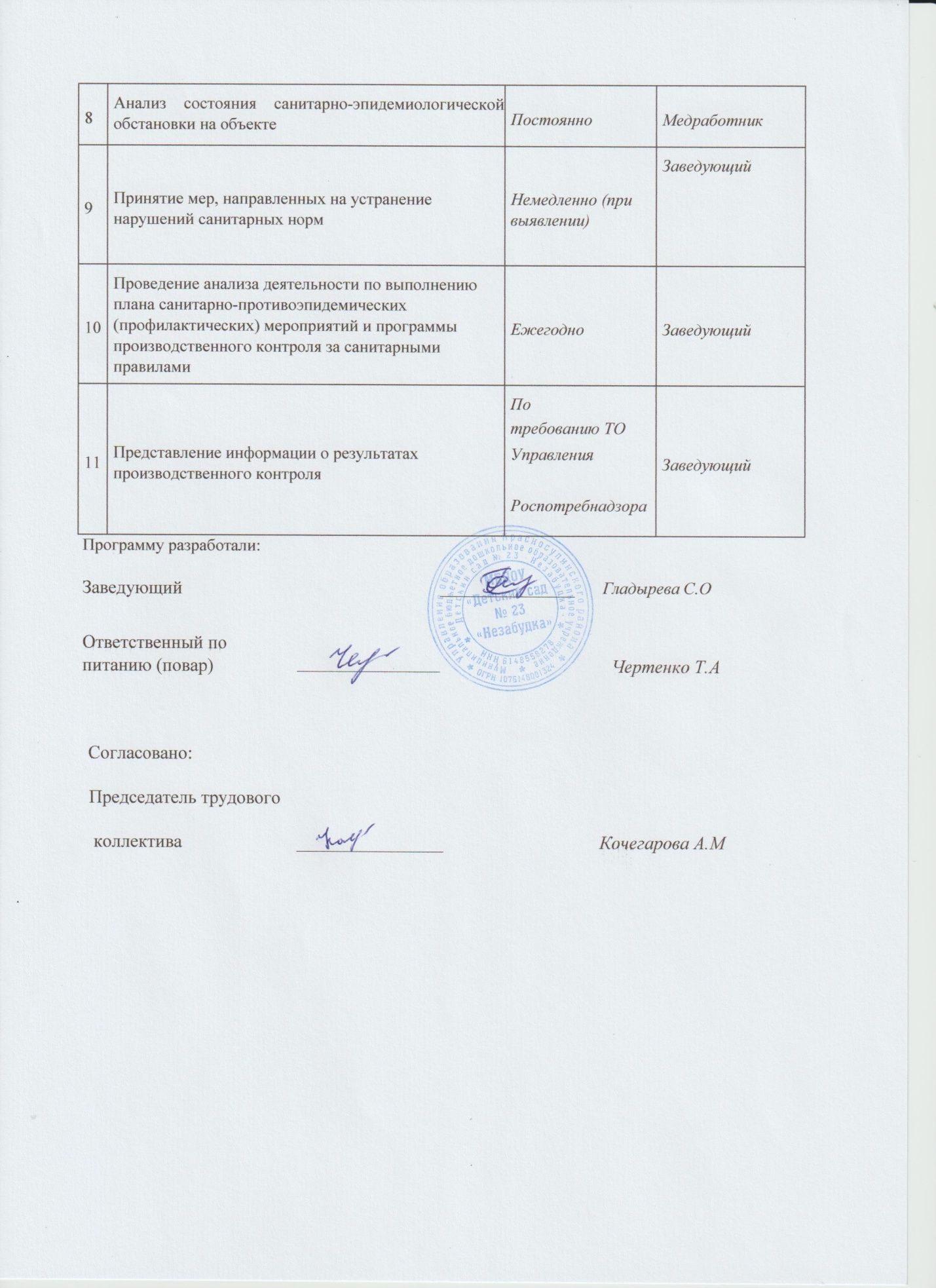 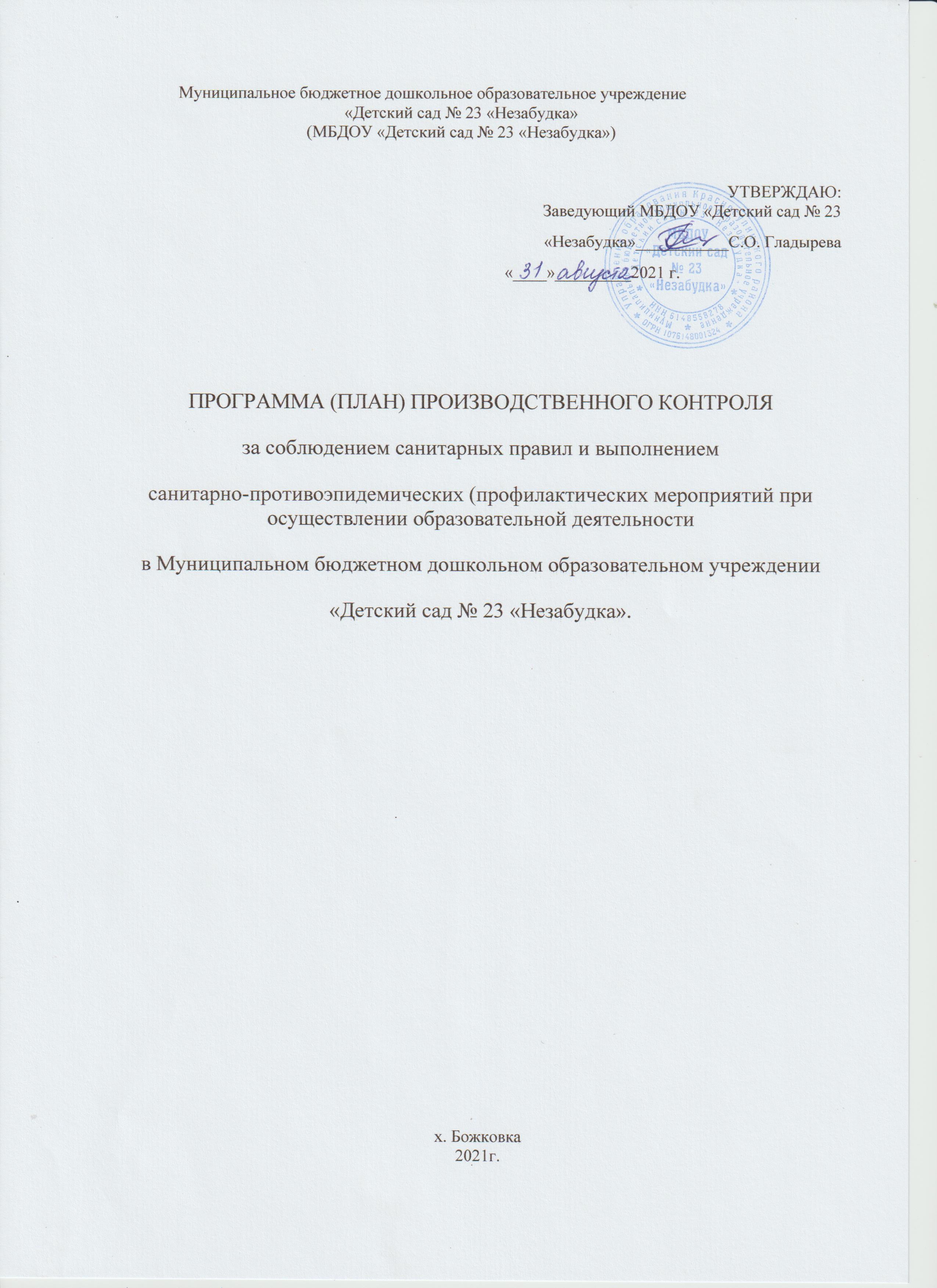 № п/п Должность Функции Распорядительный акт о возложении функций 1 Заведующий       общий контроль за соблюдением официально изданных санитарных правил, методов и методик контроля факторов среды обитания в соответствии с осуществляемой деятельностью; организация плановых медицинских осмотров работников; организация профессиональной подготовки и аттестации работников; разработка мероприятий, направленных на устранение выявленных нарушений; контроль за соблюдением санитарных требований, предъявляемых к организации режима дня, учебных занятий и оборудованию в помещениях для работы с детьми; исполнение мер по устранению выявленных нарушений; Приказ от 11.01.2021 № 24  2Ответственный по  питанию (повар)     контроль соблюдения санитарных требований к содержанию помещений и территории; организация лабораторно инструментальных исследований; ведение учетной документации; разработка мер по устранению выявленных нарушений; контроль охраны окружающей среды;  контроль организации питания; отслеживании витаминизации блюд; ведение учетной документации; Приказ от 11.01.2021 № 25  2Ответственный по  питанию (повар)  контроль соблюдения санитарных требований к содержанию помещений и территории; организация лабораторно инструментальных исследований; ведение учетной документации; разработка мер по устранению выявленных нарушений; контроль охраны окружающей среды;  контроль организации питания; отслеживании витаминизации блюд; ведение учетной документации; Приказ от 11.01.2021 № 25  2Ответственный по  питанию (повар) контроль соблюдения санитарных требований к содержанию помещений и территории; организация лабораторно инструментальных исследований; ведение учетной документации; разработка мер по устранению выявленных нарушений; контроль охраны окружающей среды;  контроль организации питания; отслеживании витаминизации блюд; ведение учетной документации; Приказ от 11.01.2021 № 25 №ОбъектконтроляПоказателиКратностьМесто контроля(количество замеров)ОснованиеФормаучетарезульт атов1 Микроклимат Температура воздуха 2 раза в год – в теплый и холодный периоды Помещения и рабочие места (по 1 точке) СП 2.4.3648-20, СанПиН 2.2.4.54 8-96, МУК 4.3.2756-10 Протокол 1 Микроклимат Кратность обмена воздуха 2 раза в год – в теплый и холодный периоды Помещения и рабочие места (по 1 точке) СП 2.4.3648-20, СанПиН 2.2.4.54 8-96, МУК 4.3.2756-10 Протокол 1 Микроклимат Относительная влажность воздуха 2 раза в год – в теплый и холодный периоды Помещения и рабочие места (по 1 точке) СП 2.4.3648-20, СанПиН 2.2.4.54 8-96, МУК 4.3.2756-10 Протокол 2 Освещенность Уровни света, коэффициент пульсации 1 раз в год и при наличии жалоб – в темное время суток Рабочие места (по 1 точке) СП 52.13330.2016, СанПиН 2.2.1/2.1.1.127 803, МУК 4.3.2812-10.4.3 Протокол 3 Шум Уровни звука, звукового давления 1 раз в год и внепланово – после реконструир уемых систем вентиляции, ремонта оборудования Помещения, где есть технологическое оборудование, системы вентиляции (по 1 точке) СН 2.2.4/2.1.8.56 2- 96, ГОСТ 23337-2014 Протокол 4 Аэроионный состав воздуха Химические вещества: фенол, формальдегид, бензол 1 раз год и внепланово при закупке Помещения (1 проба) МУ 2.2.5.2810-10.2.2.5 Протокол новой мебели, после ремонтных работ Аммиак, азота оксид, озон – при светокопировании; азота оксид, водород селенистый, стирол, озон, эпиххлоргидрин – при электрограии 1 раз в год Помещения с оргтехнико й , принудител ьной вентиляцией (1 проба) МУ 2.2.5.2810-10. 2.2.5 Протокол 5 Песок на игровых площадках Паразитологические исследования, микробиологический и санитарно- химический контроль 1 раз в квартал 2–4 пробы из песочниц СанПиН 3.2.3215-14 Протокол 6 Контроль санитарного фона Смывы на санитарнопоказательную микрофлору (БГКП, паразитологические исследования) 1 раз в год Игровые уголки – 10 проб (с игрушек, мебели, ковров и дорожек; в спальнях: с постельного белья, с пола, батарей, подоконнико в, штор; в туалетных комнатах: с ручек дверей, кранов, СанПиН 3.2.3215-14 Протокол наружных поверхностей горшков, стульчаков) Пищеблок – 5-10 смывов (с разделочных столов и досок для готовой пищи, овощей, с дверных ручек, рук персонала; в столовых: с посуды, клеенок, скатертей, столов) Смывы иерсинии 2 раза в год – перед доставкой овощей и через 2–3 недели после доставки Оборудование, инвентарь в овощехрани лищах и складах хранения овощей, цехе обработки овощей (5 - 10 смывов) СП 3.1.7.2615-10, МУ 3.1.1.2438-09 Протокол 7 Качество питьевой воды Микробиологические исс ледования 4 раза в год и внепланово после ремонта систем водоснабжения Питьевая вода из разводящей сети помещений: моечных столовой и кухонной посуды; цехах: овощном, холодном, горячем, доготовочно м (2 пробы) СанПиН 2.1.4.107401 Протокол 8 Санитарно- бактериологи ческое исследование пищевой продукции Микробиологические исследования проб готовых блюд 2 раза в год Салаты, сладкие блюда, напитки, вторые блюда, гарниры, соусы, творожные, яичные, овощные блюда (2 - 3 блюда исследуемог о приема пищи) СанПиН 2.3/2.4.359020 Протокол 8 Санитарно- бактериологи ческое исследование пищевой продукции Калорийность, выход блюд и соответствие химического состава блюд рецептуре 1 раз в год Рацион питания (2 пробы) СанПиН 2.3/2.4.359020 Протокол 8 Санитарно- бактериологи ческое исследование пищевой продукции Контроль проводимой витаминизации блюд 2 раза в год Третьи блюда (1 проба) СанПиН 2.3/2.4.359020 Протокол <…> № п/п Профессия Количество человек Кратность Кратность № п/п Профессия Количество человек Периодический и внеочередной медицинский осмотр Гигиеническая подготовка и аттестация  1 Заведующий 1 1 раз в год 1 раз в 2 года 2 Воспитатели 31 раз в год 1 раз в 2 года 7 Младший воспитатель 21 раз в год 1 раз в год 9 Обслуживающий персонал 41 раз в год 1 раз в 2 года № п/п Деятельность Документ 1 Образовательная от 15.10.2015 № 0003584 Объект контроля Основание Срок Ответственный Контроль соблюдения санитарных требований к содержанию помещений и территории Контроль соблюдения санитарных требований к содержанию помещений и территории Контроль соблюдения санитарных требований к содержанию помещений и территории Контроль соблюдения санитарных требований к содержанию помещений и территории Уборка территории СП 2.4.364820 Ежедневно: утром и вечером ДворникОсвещенность территории СП 2.4.364820 Еженедельно ДворникТемпература воздуха и кратность проветривания СП 2.4.3648-20, график проветриваний Постоянно Младший воспитательСостояние отделки стен, полов в помещениях, коридорах, санузлах План-график технического обслуживания Ежеквартально Рабочий по обслуживанию здания Состояние осветительных приборов СП 2.4.364820 Ежемесячно  Рабочий по обслуживанию зданияКратность и качество уборки помещений СП 2.4.3648-20, СанПиН 2.3/2.4.359020 Еженедельно Младший воспитатель, коридорнаяСостояние оборудования пищеблока, инвентаря, посуды СП 2.4.3648-20, СанПиН 2.3/2.4.359020 Ежемесячно Повар Содержание действующих веществ дезинфицирующ их средств СанПиН 2.3/2.4.359020 Ежедневно Заведующий<…> Контроль организации питания. Контролируемые этапы технологических операций и пищевой продукции на этапах ее изготовления Контроль организации питания. Контролируемые этапы технологических операций и пищевой продукции на этапах ее изготовления Контроль организации питания. Контролируемые этапы технологических операций и пищевой продукции на этапах ее изготовления Контроль организации питания. Контролируемые этапы технологических операций и пищевой продукции на этапах ее изготовления Закупка и приемка пищевой продукции и сырья: качество и безопасность поступивших продуктов и продовольственного сырья; условия доставки продукции транспортом; –  ... СанПиН 2.3/2.4.359020 Каждая партия Ответственный по питанию Хранение пищевой продукции и продовольственного сырья; – сроки и условия хранения пищевой продукции; СанПиН 2.3/2.4.359020 Ежедневно Повар – время смены кипяченной воды; СанПиН 2.3/2.4.359020 Каждые три часа Повар  – температура и влажность на складе; СанПиН 2.3/2.4.359020 Ежедневно  Повартемпература холодильного оборудования; ... СанПиН 2.3/2.4.359020 Ежедневно  ПоварПриготовление пищевой продукции: – соблюдение технологии приготовления блюд по технологическим документам; СанПиН 2.3/2.4.359020 Каждый технологический цикл Повар – поточность технологических процессов; СанПиН 2.3/2.4.359020 Каждый технологический цикл Повар  температура готовности блюд; ... Каждая партия Готовые блюда:  – суточная проба; СанПиН 2.3/2.4.359020 Ежедневно от каждой партии Повар  дата и время реализации готовых блюд; ... СанПиН 2.3/2.4.359020 Каждая партия Повар  Обработка посуды и инвентаря: –  содержание действующих веществ дезинфицирующих средств в рабочих растворах; СанПиН 2.3/2.4.359020 Ежедневно Повар обработка инвентаря для сырой готовой продукции; ... СанПиН 2.3/2.4.359020 Ежедневно Повар  <…> Контроль обеспечения условий образовательно-воспитательной деятельности Контроль обеспечения условий образовательно-воспитательной деятельности Контроль обеспечения условий образовательно-воспитательной деятельности Контроль обеспечения условий образовательно-воспитательной деятельности Гигиеническая оценка соответствия мебели росто-возрастным особенностям детей и ее расстановка СП 2.4.364820 2 раз в год, сентябрь, май Воспитатели групп Маркировка мебели в соответствии с ростовыми показателями СП 2.4.364820 Постоянно Воспитатели группСоблюдение использования технических средств обучения СП 2.4.364820 Постоянно  Воспитатели группПродолжительность прогулок СП 2.4.364820 Постоянно  Воспитатели группРежим дня и занятий СП 2.4.364820 1 раз в неделю и при составлении расписания занятий  Воспитатели групп<…> Медицинское обеспечение и оценка состояния здоровья воспитанников Медицинское обеспечение и оценка состояния здоровья воспитанников Медицинское обеспечение и оценка состояния здоровья воспитанников Медицинское обеспечение и оценка состояния здоровья воспитанников Проведение и контроль эффективности закаливающих процедур СП 2.4.3648-20 Постоянно ВоспитателиКонтроль за утренним приемом детей СП 2.4.364820 Ежедневно Воспитатели Вакцинация Федеральный закон от 17.09.1998 № 157-ФЗ В соответствии с национальным календарем профилактическ их прививок Медработник Осмотр воспитанников на педикулез СП 2.4.364820,  СанПиН 3.2.3215-14 1 раз в месяц Медработник Организация и проведение санитарно-противоэпидемиологических мероприятий при карантине Программа мероприятий По необходимости Медработник Плановые осмотры СП 2.4.364820 По графику Медработник <…> Контроль соблюдения личной гигиены и обучения работников Контроль соблюдения личной гигиены и обучения работников Контроль соблюдения личной гигиены и обучения работников Контроль соблюдения личной гигиены и обучения работников Состояние работников (количество работников с инфекционными заболеваниями, повреждениями кожных покровов) СанПиН 2.3/2.4.359020 Ежедневно Заведующий<…> Контроль охраны окружающей среды Контроль охраны окружающей среды Контроль охраны окружающей среды Контроль охраны окружающей среды Санитарное состояние хозяйственной зоны:  своевременная очистка контейнеров, хозяйственной площадки, вывоз ТКО Федеральный закон от 24.06.1998 № 89-ФЗ 3 раза в неделю  ДворникВывоз ртутьсодержащих Федеральный закон от 24.06.1998 № 89-ФЗ 1 раз в три Специализированная ламп и медицинских отходов месяца организация, у которой есть лицензия Дезинфекция СП 3.5.137803 По необходимости Младший воспитательДезинсекция СанПиН 3.5.2.3472-17 Ежедневно. Истребительны е мероприятия  – не реже 2 раз в месяц Специалист по техническому обслуживанию, специализирован ная организация Дератизация СП 3.5.3.322314 Ежедневно. Истребительны е мероприятия  – не реже 1 раза в 2 месяца Специалист по техническому обслуживанию, специализирован ная организация Наименование форм учета и отчетности Периодичность заполнения Ответственное лицо Журнал учета температурного режима в холодильном оборудовании Ежедневно ПоварЖурнал учета температуры и влажности в складских помещениях Ежедневно ПоварГигиенический журнал (сотрудники) Ежедневно перед началом рабочей смены работников ПоварВедомость контроля за рационом питания Ежедневно ПоварГрафик смены кипяченой воды Не реже 1 раза каждые 3 часа  ПоварЖурнал учета инфекционных заболеваний детей По факту ПоварЖурнал аварийных ситуаций По факту ПоварЖурнал осмотра воспитанников на педикулез Ежемесячно Медработник Ведомость контроля своевременности прохождения медосмотров и гигиенического обучения По факту Заведующий Личные медицинские книжки работников По факту Заведующий Журнал визуального производственного контроля санитарно-технического состояния и санитарного содержания помещений, оборудования, оснащения Ежедневно Работник по техническому обслуживанию Журнал учета и протоколы лабораторных испытаний По факту №п/п Ситуация Действия 1. Плановое прекращение подачи водопроводной воды более 3 часов     прекращение работы пищеблока; сокращение рабочего дня; организация подвоза воды для технических целей; обеспечение запаса бутилированной минеральной воды 2. Возникновение заболеваний: педикулез и др. – 5 и более случаев     ежедневно влажная уборка помещений с применением соды, мыла и дезинфицирующих средств; проветривание; наблюдение за детьми, контактирующими с заболевшими; реализация противоэпидемиологических мероприятий на пищеблоке, в помещении, где находятся дети 3. Возникновение эпидемии сальмонеллез, вирусный гепатит В, С – 3 случая и более; ветряная оспа, грипп и др. – 5 и более случаев   введение карантина; реализация мероприятий по профилактике заболеваний 4. Авария на сетях  водопровода, канализации, отопления, электроэнергии  приостановление деятельности до ликвидации аварии; вызов специализированных служб 4. Авария на сетях  водопровода, канализации, отопления, электроэнергии  приостановление деятельности до ликвидации аварии; вызов специализированных служб 5. Неисправная работа холодильного оборудования    прекращение работы пищеблока; сокращение рабочего дня; использование запасного холодильного оборудования, изыскание возможностей для временного хранения продуктов, ограничение закупки новых партий пищевых продуктов 6. Пожар   вызов пожарной службы; эвакуация;  приостановление деятельности № п/ п Мероприятие Срок Ответственный 1 Разработка и корректировка программы (плана) производственного контроля При создании детского сада и по необходимости Заведующий 2 Назначение ответственных за осуществление санитарно-противоэпидемических (профилактических) мероприятий и проведение производственного контроля При формировании штата и по необходимости Заведующий 3 Разработка и утверждение положений и должностных инструкций персонала, задействованных в организации и проведении производственного контроля При формировании штата и по необходимости Заведующий 4 Организация проведения специальной профессиональной подготовки должностных лиц, осуществляющих производственный контроль 1 раз в 5 лет Заведующий5 Составление списков персонала на гигиеническое обучение и аттестацию. Контроль за соблюдением сроков переаттестации При приеме на работу и по необходимости Заведующий6 Организация необходимых лабораторных исследований и испытаний, осуществляемых самостоятельно либо с привлечением лаборатории, аккредитованной в установленном порядке По графику Заведующий7 Формирование на объекте инструктивно-Постоянно Заведующийметодической базы (законодательство Российской Федерации в области обеспечения санитарно эпидемиологического благополучия, государственные стандарты, официально изданные санитарные нормы и правила, инструкции и другие инструктивно-методические документы) 